Словосочетание «планируемая беременность» уже давно вошло в обиход во всем  современном мире. Готовясь к беременности супружеская пара должна пройти полное медицинское обследование, чтобы в будущем избежать проблем. После наступления беременности каждая женщина нуждается в тщательном медицинском наблюдении. Кроме наблюдения врача гинеколога и консультаций других врачей специалистов ,в программу обязательного обследования  входят лабораторные исследования мочи, крови, определение группы крови и резус фактора, анализ крови на инфекции и другие исследования, которые помогают оценить состояние здоровья женщины и её будущего ребёнка.Дородовая диагностика проводится в первой и во второй половине беременности.Для более раннего выявления врождённых пороков развития, хромосомных заболеваний и для оценки состояния еще не родившегося ребёнка, в Игринской центральной районной больнице  с 2013 года работает кабинет пренатальной диагностики .Основными методами пренатального обследования являются .-Ультрозвуковое обследование, которое проводит специально обученный врач на аппарате УЗИ экспертного класса.- Берётся анализ крови из вены на врождённые пороки развития и хромосомные заболевания будущего ребёнка такие как болезнь Дауна, Эдварса, ПатауРезультаты полученных анализов вводятся в специальную компьютерную программу , с помощью которой проводится расчёт рисков на врождённую патологию у ребёнка.	Для расчёта риска рождения больного ребенка необходимо предоставить точные данные о состоянии здоровья женщины, о сроке беременности, о  предыдущих родах . Проинформировать врача  о наличии наследственных заболеваний у ближайших   родственников, о наличии в семье детей страдающих врождённой патологией .Учитывается так же возраст женщины , наличие вредных привычек таких как курение , расовая принадлежность.	По статистике каждый из 700-800 новорождённых рождается с синдромом Дауна. При рождении это заболевание диагностируется по внешнему виду ребёнка, он заметно отличается от других детей .Такие малыши имеют пороки развития со стороны внутренних органов –со стороны сердца, легких, желудочно кишечного тракта. У них снижен иммунитет. С раннего возраста отмечается отставание в умственном и физическом развитии. Средняя продолжительность жизни этих людей до 36 лет .Синдром Эдварда занимает второе место среди хромосомных аномалий после синдрома Дауна. Чаще всего такие дети рождаются от матерей после 45 лет Физические проявления болезни разнообразны . Это искажённый лицевой череп , маленький размер рта, носа. Внутренние же дефекты , как правило , это порок сердца и сосудов. . Продолжительность жизни таких детей невелика. Доживают до 1 года всего 60 % . Остальные дети если выживут остаются инвалидами не способные позаботиться о себе .Синдром Патау представляет собой наследственное заболевание. Среди новорожденных встречается 1 на 5000-7000 человек. При данной патологии наблюдаются врождённые пороки со стороны опорно  двигательной системы, со стороны желудочно кишечного тракта, поражение центральной нервной системы. Характерно сильное отставание в умственном развитии. Дети с этим пороком развития в основном не доживают до  года.	Главной проблемой является то , что никакого лечения обнаруженных аномалий не существует. Специалисты женской консультации Игринской районной больницы призывают всех женщин становиться на учёт к врачу- гинекологу в ранних сроках, а именно до 12 недель беременности. Беременность – это чудесное время в жизни женщины . И хочется чтобы эти месяцы ожидания стали одними из самых счастливых периодов в Вашей жизни. 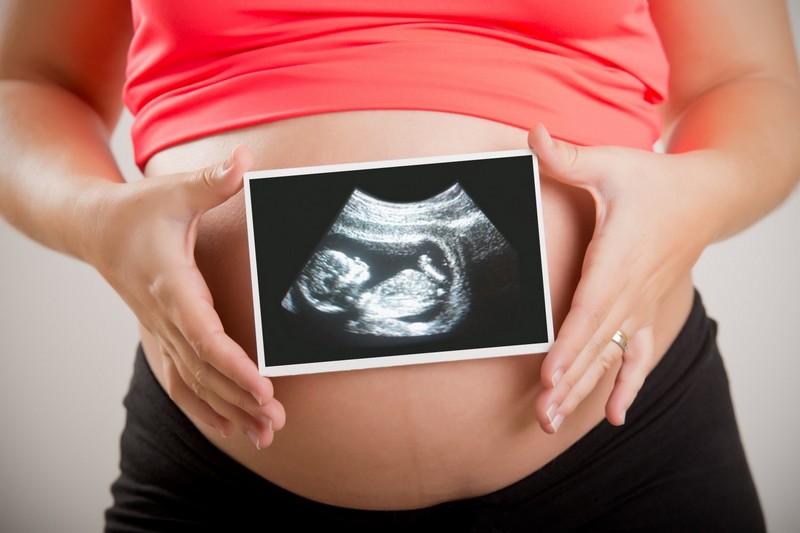 